IRP-PSU_D2WYPEŁNIA URZĄD PRACY POWIATU KRAKOWSKIEGO			       Numer wniosku …………..612. …………..…………………………dnia …………………...........................................................................(pieczęć  Gminy)ROCZNY PLAN POTRZEB W ZAKRESIE WYKONYWANIA PRAC SPOŁECZNIE UŻYTECZNYCH Dla Gminy ………........................................……. na …….. rok
Zgodnie z art. 73 a ustawy z dnia 20 kwietnia 2004 r. o promocji zatrudnienia i instytucjach rynku pracy (tekst jednolity:  Dz. U. z 2016 roku poz. 645 ze zm.) oraz Rozporządzeniem Ministra Pracy         i Polityki Społecznej z dnia 22 lipca 2011 r. w sprawie organizowania prac społecznie użytecznych (Dz. U. z 2011 r.,Nr 155, poz. 921),przedstawiam gminny plan potrzeb w zakresie wykonywania prac społecznie użytecznych na rok ………. zgodnie z poniższym zestawieniem:Załączniki:Załącznik nr 1 - Lista osób bezrobotnych bez prawa do zasiłku, korzystających ze świadczeń     z pomocy społecznej, którzy mogą zostać skierowani do wykonywania prac społecznie użytecznych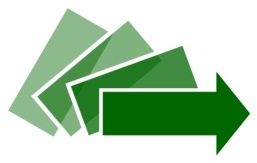 URZĄD PRACYOgółem liczba kierowanych osób bezrobotnych Ogółem liczba godzin wykonywania prac społecznie użytecznych Liczba godzin w miesiącu do przepracowania przez 1 osobę bezrobotną Rodzaj prac:a)b)c)................................................................................................Rodzaj prac:a)b)c)................................................................................................Podmioty,  w którychorganizowane są prace społecznie użyteczne:a)...................................................................................................(nazwa podmiotu, siedziba i adres korespondencyjny, osoba odpowiedzialna, kontakt),b)...................................................................................................   (nazwa podmiotu, siedziba i adres korespondencyjny, osoba odpowiedzialna, kontakt),c) ..................................................................................................,(nazwa podmiotu, siedziba i adres korespondencyjny, osoba odpowiedzialna, kontakt),Podmioty,  w którychorganizowane są prace społecznie użyteczne:a)...................................................................................................(nazwa podmiotu, siedziba i adres korespondencyjny, osoba odpowiedzialna, kontakt),b)...................................................................................................   (nazwa podmiotu, siedziba i adres korespondencyjny, osoba odpowiedzialna, kontakt),c) ..................................................................................................,(nazwa podmiotu, siedziba i adres korespondencyjny, osoba odpowiedzialna, kontakt),Miejsce wykonywania prac społecznie użytecznych: – (wskazać) Miejsce wykonywania prac społecznie użytecznych: – (wskazać) Wysokość świadczenia pieniężnego przysługującego z tytułu wykonywania prac społecznie użytecznych 
(nie niższa niż …….złotych za godzinę):a) rodzaj pracy:................................................................, wysokość ............................,b) rodzaj pracy................................................................., wysokość............................,c) rodzaj pracy................................................................., wysokość............................,Wysokość świadczenia pieniężnego przysługującego z tytułu wykonywania prac społecznie użytecznych 
(nie niższa niż …….złotych za godzinę):a) rodzaj pracy:................................................................, wysokość ............................,b) rodzaj pracy................................................................., wysokość............................,c) rodzaj pracy................................................................., wysokość............................,Łączna kwota  świadczeń pieniężnych w okresie objętym wnioskiem przewidziana do wypłaty osobom bezrobotnym:………………………….Łączna kwota  świadczeń pieniężnych w okresie objętym wnioskiem przewidziana do wypłaty osobom bezrobotnym:………………………….Wysokość refundacji z Funduszu Pracy w okresie objętym wnioskiem :………………………………..……………………Wysokość refundacji z Funduszu Pracy w okresie objętym wnioskiem :………………………………..…………………….....................................................(miejscowość i data))....................................................(podpis i pieczęć)